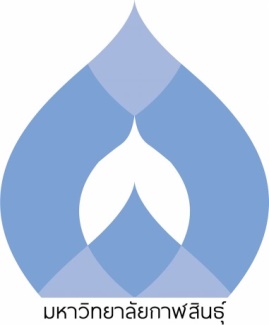 คู่มือสหกิจศึกษาสาขาวิชา…………………………………………ประจำภาคการศึกษาที่ ....... /...........
คณะศิลปศาสตร์มหาวิทยาลัยกาฬสินธุ์
ประวัตินักศึกษา1.  ข้อมูลพื้นฐานชื่อ-สกุล .......................................................................... รหัสประจำตัว............................สาขาวิชา ......................................... ภาคเรียนที่................. ปีการศึกษา...............................เริ่มปฏิบัติงานตั้งแต่ วันที่........... เดือน..................................... พุทธศักราช..........................	             ถึง  วันที่........... เดือน..................................... พุทธศักราช.........................ภูมิลำเนา
บ้านเลขที่.........หมู่ที่.......ถนน/ซอย..................................................ตำบล/แขวง....................................................
อำเภอ/เขต.............................................................จังหวัด.....................................รหัสไปรษณีย์...................................
เบอร์โทรศัพท์นักศึกษา.......................................................เบอร์โทรที่สามารถติดต่อได้.................................................
2.  สถานที่ฝึกสหกิจศึกษา
    ชื่อสถานประกอบการ/หน่วยงาน.....................................................................................................................................    ชื่อหัวหน้าสถานประกอบการ/หน่วยงาน........................................................................................................................
บ้านเลขที่.........หมู่ที่.......ถนน/ซอย...............................................ตำบล/แขวง.................................................
อำเภอ/เขต.............................................................จังหวัด.....................................รหัสไปรษณีย์...................................
เบอร์โทรศัพท์.....................................................................เบอร์โทรสาร........................................................................
ชื่อพนักงานที่ปรึกษาที่ควบคุมการปฏิบัติงานสหกิจศึกษาชื่อ-สกุล..........................................................................ตำแหน่ง........................................เบอร์โทรศัพท์.................................ชื่อ-สกุล..........................................................................ตำแหน่ง.........................................เบอร์โทรศัพท์.................................แผนผังแสดงสถานประกอบการ/หน่วยงาน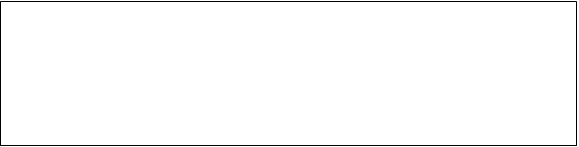 ชื่ออาจารย์นิเทศสหกิจศึกษาชื่อ-สกุล..........................................................................ตำแหน่ง........................................เบอร์โทรศัพท์.................................ชื่อ-สกุล..........................................................................ตำแหน่ง.........................................เบอร์โทรศัพท์.................................แนวปฏิบัติสำหรับนักศึกษาฝึกสหกิจการปฏิบัติตนในขณะฝึกสหกิจศึกษา
1. นักศึกษาทุกคนต้องเข้าร่วมกิจกรรมของงานสหกิจศึกษาและการฝึกงานภายนอก  ฝ่ายวิชาการและวิจัย เช่น การปฐมนิเทศ การปัจฉิมหรือกิจกรรมอื่น ๆ ที่คณะศิลปศาสตร์ กำหนดไว้
2. นักศึกษาต้องติดรูปถ่ายชุดนักศึกษา ขนาด  1 นิ้ว จำนวน 1 รูป ในสมุดบันทึกการฝึกงานพร้อมกรอกรายละเอียดให้ครบถ้วนและชัดเจน
3. นักศึกษาฝึกสหกิจศึกษามีหน้าที่จะต้องปฏิบัติและวางตัวให้เหมาะสม ระหว่างการฝึกงาน ดังนี้
    3.1 จะต้องปฏิบัติตามระเบียบและกฎข้อบังคับของสถานที่ฝึกงานอย่างเคร่งครัด
    3.2 จะต้องมาลงเวลาปฏิบัติงานและกลับทุกครั้ง  โดยมีลายเซ็นรับรองของผู้ควบคุมของนักศึกษาสหกิจศึกษาของสถานที่ฝึกสหกิจศึกษาแต่งตั้งขึ้น
    3.3 ต้องทำบันทึกการปฏิบัติงานประจำวัน  ตามแบบฟอร์มที่คณะกรรมการกำหนดไว้  โดยต้องส่งตรวจ การบันทึกการฝึกงาน  โดยอาจารย์นิเทศระหว่างการฝึกงานและนำส่งอาจารย์ประจำวิชาภายหลังที่ฝึกงานเสร็จ
    3.4 ต้องเป็นคนตรงต่อเวลาและต้องเข้าฝึกครบตามช่วงเวลาที่คณะศิลปศาสตร์  กำหนด
    3.5 ต้องมีใบลาทุกครั้งที่ป่วยหรือไม่สามารถฝึกงานตามปกติได้  โดยส่งใบลาที่พนักงานที่ปรึกษาหรือหัวหน้างานที่นักศึกษาปฏิบัติงานอยู่  พร้อมบันทึกการลาในสมุดบันทึกการปฏิบัติงานด้วย    3.6 ต้องขออนุญาตหัวหน้างานทุกครั้งที่จะออกนอกสถานที่ฝึกสหกิจศึกษา
    3.7 ต้องแต่งกายให้เรียบร้อย ตามระเบียบของมหาวิทยาลัยกาฬสินธุ์ ว่าด้วยการแต่งกายของนักศึกษา
    3.8 ต้องไม่พาเพื่อนหรือบุคคลอื่น ๆ เข้ามาในสถานที่ฝึกงาน โดยไม่ขออนุญาตสถานที่ฝึกงานนั้นก่อน
    3.9 ต้องมีความรับผิดชอบและซื่อสัตย์ต่อภาระหน้าที่ที่ได้รับผิดชอบ
    3.10 ต้องรับฟังความคิดเห็นและคำแนะนำของหัวหน้างานและอาจารย์นิเทศ เพื่อทำการแก้ไขข้อบกพร่องของตนเอง
    3.11 ให้ความให้ความช่วยเหลือในการจัดกิจกรรมต่าง ๆ และให้ความช่วยเหลือต่อสถานที่ฝึกสหกิจศึกษา
    3.12 ต้องมีมนุษยสัมพันธ์ที่ดีต่อผู้บังคับบัญชา ผู้ร่วมงาน ผู้มาติดต่อโดยเฉพาะการแสดงออกทั้งกริยา  ท่าทางและการพูดจะต้องมีความสุภาพอ่อนน้อม
4. ติดต่อ ปรึกษาหรือเข้าพบอาจารย์นิเทศเมื่อมีปัญหาในการฝึกสหกิจศึกษา
5. สรุปประสบการณ์และข้อเสนอแนะของนักศึกษาจากการฝึกสหกิจศึกษา พร้อมเตรียมสื่อนำเสนอรูปเล่ม สรุปที่จะใช้ในการสัมมนาฝึกงานภายนอกและการปัจฉิมนิเทศต่อไป  2. การบันทึกข้อมูลการปฏิบัติงาน
   การบันทึกเกี่ยวกับการปฏิบัติงานในขณะฝึกสหกิจศึกษาแต่ละวันเป็นสิ่งจำเป็น เพราะการบันทึกทำให้นักศึกษาได้เก็บข้อมูล ปัญหา ข้อคิดและประสบการณ์ในขณะปฏิบัติงาน เพื่อใช้เป็นข้อมูลในการวิเคราะห์งาน สรุปผลตลอดจนข้อเสนอแนะต่างๆ ดังนั้นการบันทึกจึงมีประโยชน์ดังนี้
หมายเหตุ  ถ้านักศึกษาไม่ปฏิบัติตามระเบียบข้อปฏิบัติที่กำหนดไว้ขณะฝึกสหกิจศึกษา เมื่อมีปัญหาเกิดขึ้นจะไม่พิจารณาผลการประเมินของสถานศึกษาที่ฝึกงานนั้น
              1. การฝึกนิสัยที่ดีแก่นักศึกษาที่ฝึกงานให้รู้จักหน้าที่ความรับผิดชอบ
              2. ข้อมูลตลอดจนข้อเสนอแนะต่าง ๆ ที่บันทึกไว้จะเปรียบเสมือนกระจกเงาที่สะท้อนให้เห็นความจริงในการปฏิบัติงาน
              3. การบันทึกข้อมูลเกี่ยวกับงานที่ปฏิบัติ จะเป็นบรรทัดฐานที่ดีให้นักศึกษาสามารถนำไปปรับปรุงตนเองเมื่อสำเร็จการศึกษาออกไปประกอบอาชีพ
              4. การบันทึกข้อมูลเป็นเทคนิควิธี ทั้งด้านทฤษฏีและปฏิบัติจะอำนวยประโยชน์ต่อนักศึกษาโดยตรง
ข้อเสนอแนะในการบันทึกงาน
              1. นักศึกษาจะต้องบันทึกข้อมูลเกี่ยวกับการปฏิบัติงานประจำวันในแบบฟอร์มที่กำหนด
              2. ในการบันทึกการปฏิบัติงานประจำวันจะต้องมีลายเซ็นนักศึกษาและพนักงานที่ปรึกษา/พี่เลี้ยงที่ควบคุมการฝึกสหกิจ ลงนามรับรองหรือแสดงข้อเสนอแนะแก่นักศึกษาด้วยทุกครั้ง
              3. เสนอบันทึกต่ออาจารย์นิเทศ เมื่อไปนิเทศหรือตรวจการฝึกสหกิจศึกษา
              4. การบันทึกการฝึกสหกิจศึกษาของนักศึกษา ต้องสื่อถึงงานที่ได้รับมอบหมายแต่ละวันอย่างชัดเจนพร้อมสามารถวิเคราะห์ปัญหาที่เกิดขึ้นในระหว่างการฝึกสหกิจศึกษาได้และเอกสารต้องเป็นระเบียบสะอาดเรียบร้อย3. สรุปผลการฝึกสหกิจศึกษาและข้อเสนอแนะของศึกษา
สรุปผลการฝึกงาน  ให้นักศึกษาเขียนสรุปผลการฝึกสหกิจศึกษาจาก
              1. ข้อมูลการบันทึกปฏิบัติงานประจำวัน
              2. ปัญหาที่พบในระหว่างการฝึกสหกิจศึกษา จุดเด่น จุดด้อยที่เกิดขึ้นจากการฝึกสหกิจศึกษา
              3. ข้อเสนอแนะผู้ควบคุมการฝึกสหกิจศึกษาและอาจารย์นิเทศสหกิจศึกษาข้อเสนอแนะในการฝึกสหกิจศึกษาของนักศึกษา  ให้นักศึกษาเขียนข้อเสนอแนะโดย
              1. เสนอแนะจากความเป็นจริง
              2. เสนอแนะในทางสร้างสรรค์              3. เสนอแนะเพื่อเป็นข้อมูลและประโยชน์ต่อการฝึกสหกิจศึกษาของนักศึกษารุ่นต่อไป
              4. เสนอแนะเพื่อเป็นข้อมูลและประโยชน์ต่อการปรับปรุงงานของคณะฯ
              5. เสนอแนะเป็นข้อ ๆ และเด่นชัด4. แนวปฏิบัติสำหรับอาจารย์นิเทศ
    แนวปฏิบัติก่อนนิเทศ
       ประชุมคณะกรรมการและอาจารย์นิเทศดังนี้
             1. จัดทำแผนและแบ่งสายในการตรวจนิเทศนักศึกษาฝึกสหกิจศึกษา
             2. กำหนดแนวทางในการตรวจนิเทศของอาจารย์นิเทศ พร้อมจัดทำเอกสารประเมิน
             3. แต่งตั้งอาจารย์นิเทศประจำแต่ละสาย พร้อมกำหนดช่วงเวลาในการเข้าตรวจ
             4. จัดปฐมนิเทศนักศึกษาฝึกงาน พร้อมให้คำแนะนำนักศึกษาเกี่ยวกับการปฏิบัติตัวระหว่างฝึก
สหกิจศึกษา
     แนวปฏิบัติของอาจารย์นิเทศ
             1. เข้าตรวจนิเทศการปฏิบัติงานของนักศึกษาในสถานประกอบการ อย่างน้อยละ 1 ครั้ง โดยยึดหลักกัลยาณมิตร
             2. ชี้แจงและให้คำแนะนำกับนักศึกษาเพื่อแก้ไขข้อบกพร่อง
             3. ตรวจบันทึกการปฏิบัติงานประจำวันและให้ข้อเสนอแนะเพื่อการปรับปรุงแก่นักศึกษาตามที่เห็นสมควร
             4. สรุปผลการฝึกงาน พร้อมเก็บเอกสารประเมินผลในแต่ละสถานประกอบการ เพื่อเป็นฐานข้อมูลการฝึกสหกิจศึกษาในปีถัดไป
      แนวปฏิบัติหลังนิเทศ
              1. ติดตามแบบประเมินผลการฝึกสหกิจศึกษาจากนักศึกษาสหกิจ
              2. ให้คะแนนนักศึกษาฝึกสหกิจ  ตามรายการต่อไปนี้
                     2.1 ผลการประเมินจากสถานประกอบการ		50 %
                     2.2 ผลการประเมินจากอาจารย์นิเทศ		10 %
                     2.3 การเข้าร่วมปฐมนิเทศ				10 %
                     2.4 การบันทึกการฝึกสหกิจศึกษา			10 %                     2.5 การนำเสนอโครงการฝึกสหกิจศึกษา		20 %               3. จัดทำรายงานคะแนนเกี่ยวกับการวัดและประเมินส่งหัวหน้าสาขาวิชาตามเกณฑ์ที่กำหนดไว้
               4. ส่งเอกสารและใบสำคัญอื่น ๆ ต่องานสหกิจศึกษาและการฝึกงาน ฝ่ายวิชาการและวิจัย5. แนวปฏิบัติสำหรับพนักงานที่ปรึกษา (Job Supervior)
    พนักงานที่ปรึกษา  (Job Supervior) หมายถึง บุคลากรที่สถานประกอบการมอบหมาย ให้ทำหน้าที่ดูแลรับผิดชอบการปฏิบัติงานของนักศึกษาสหกิจ ในการปฏิบัติงาน 4 เดือน 16 สัปดาห์ ที่เป็นผู้ให้คำแนะนำ ด้านการปฏิบัติงานสหกิจศึกษาและการปรับตัวเข้ากับการปฏิบัติงานของนักศึกษาสหกิจศึกษา โดยให้พิจารณาดำเนินการในส่วนทีทำการปฏิบัติงานสหกิจศึกษาของนักศึกษาสหกิจศึกษาบรรลุตามวัตถุประสงค์ดังนี้
     5.1  กำหนดตามลักษณะงาน  (Job Description) 
           พนักงานที่ปรึกษา จะต้องกำหนดตำแหน่งงานและขอบข่ายหน้าที่ของนักศึกษาที่ปฏิบัติให้ตรงตามสาขาของนักศึกษาสหกิจและแจ้งให้นักศึกษาสหกิจศึกษาทราบ
     5.2 แผนการปฏิบัติงาน (co-op Work plan)
           ในสัปดาห์ที่ 1 – 2 ของการปฏิบัติงานขอความกรุณาให้พนักงานที่ปรึกษา ช่วยจัดทำแผนการปฏิบัติงานรายสัปดาห์ ให้แก่นักศึกษาเพื่อให้เห็นอย่างชัดเจนว่านักศึกษาจะต้องดำเนินการอย่างไร  ของการปฏิบัติงาน การดำเนินการจริงรวมทั้งกำหนดระยะเวลาการเสนอรายงานและการประเมินผลตามที่กำหนดด้วย  พนักงานที่ปรึกษาหรือสถานประกอบการสามารถคาดหวังผลงานที่มีคุณภาพและประโยชน์จากนักศึกษาสหกิจศึกษาได้ ทำงานเต็มเวลาตลอดระยะเวลาปฏิบัติงาน 1 ภาคการศึกษาสหกิจศึกษา  ค่าตอบแทน สวัสดิการเป็นไปตามนโยบายของสถานประกอบการ6. รายงานทางวิชาการและการประเมินผลรายงาน
            หลักสูตรสหกิจศึกษากำหนดให้นักศึกษาได้ฝึกฝนทักษะด้านการสื่อสาร  โดยให้ทำรายงานวิชาการ1 ฉบับให้แก่สถานประกอบการ รายงานนี้จะเป็นประโยชน์ต่อสถานประกอบการต่อไปลักษณะของการรายงานสามารถทำได้ดังนี้
            6.1 โครงการหรืองานวิจัย หากนักศึกษาได้รับมอบหมายเป็นงานโครงการ (Project) นักศึกษา
สหกิจศึกษาต้องรายงานในหัวข้อดังกล่าว
            6.2 ในกรณีที่งานนักศึกษาได้รับมอบหมายเป็นงานประจำ (Routine) เช่น งานสายการผลิต งานซ่อมบำรุงงานตรวจสภาพอาจจะเป็นดังนี้
              1)  รายงานวิธีขั้นตอนการปฏิบัติงานประจำที่ได้รับมอบหมาย
              2)  รายงานหัวข้อพิเศษ (Special  Assignment) เป็นหัวข้อที่สถานประกอบการสนใจ
              3)  ลักษณะงานพิเศษให้นักศึกษาค้นคว้าหรือวิจารณ์รวบรวมไว้เป็นเล่มเพื่อประโยชน์ซึ่งข้อรายงานอาจจะไม่สัมพันธ์กับงานประจำของนักศึกษาได้
              4)  จัดทำสถิติหรือคู่มือ เช่น การรวบรวมสถิติ การวิเคราะห์ การแปลรวบรวมคู่มือลักษณะรายงานที่มีรูปแบบตามรายงานทางวิชาการ  ส่วนภาคผนวกสามารถเพิ่มข้อมูลได้ตามความต้องการของนักศึกษา นักศึกษาต้องพิมพ์อย่างเรียบร้อยและส่งให้พนักงานที่ปรึกษาตรวจประเมินผลอย่างน้อย 2 สัปดาห์ ก่อนสิ้นสุดภาคการปฏิบัติงาน
               หัวข้อรายงาน
                    พนักงานที่ปรึกษาเมื่อกำหนดหัวข้อแล้ว  นักศึกษาจะต้องทำข้อรายงานและรายละเอียดของงาน (ตามแบบฟอร์มที่กำหนด) แล้วจัดส่งแก่ฝ่ายวิชาการ (งานสหกิจศึกษา) เพื่อให้อาจารย์ที่ปรึกษาของแต่ละสาขาได้ให้ความเห็นและส่งคืนแก่นักศึกษา
                การประเมินผลรายงาน
                     พนักงานที่ปรึกษาตรวจแก้รายงานให้แก่นักศึกษาและประเมินผลรายงาน (ตามแบบฟอร์มที่กำหนด)  ภายในสัปดาห์สุดท้ายและส่งผลการประเมินให้กับฝ่ายวิชาการ (งานสหกิจศึกษา) คณะศิลปศาสตร์ มหาวิทยาลัยกาฬสินธุ์
                การนิเทศงาน
                      ระหว่างการปฏิบัติงานของนักศึกษาสหกิจศึกษา จะมีการนัดหมายจากอาจารย์ที่ปรึกษาสหกิจศึกษากับผู้ประสานงานของสถานประกอบการเพื่อเข้างานนักศึกษาสหกิจศึกษา หัวข้อที่หารือกับพนักงานที่ปรึกษาระหว่างการนิเทศได้แก่
                      1. ลักษณะงานที่มอบหมายให้นักศึกษาสหกิจศึกษาปฏิบัติ
                      2. แผนการปฏิบัติงานตลอดระยะเวลาปฏิบัติงาน
                      3. หัวข้อรายงานและความก้าวหน้า
                      4. การพัฒนาของนักศึกษาสหกิจศึกษา
                      5. ผลการปฏิบัติงานของนักศึกษาสหกิจศึกษาและความประพฤติ
                      6. ปัญหาต่าง ๆ 
                      7. ข้อมูลย้อนกลับเรื่องหลักสูตร คุณภาพนักศึกษาสหกิจศึกษา
                      8. ความร่วมมือทางวิชาการ
                      9. อื่น ๆ ตามความเหมาะสม
               การประเมินผลการปฏิบัติงาน
                      ขอให้พนักงานที่ปรึกษา ประเมินผลการปฏิบัติงานของนักศึกษาสหกิจศึกษาอย่างช้าที่สุดภายในสัปดาห์ท้ายของการปฏิบัติงานตามแบบฟอร์มที่กำหนด จากนั้นมอบผลการประเมินให้นักศึกษาฝึกสหกิจ นำส่งฝ่ายวิชาการ (งานสหกิจศึกษา) ภาควิชาการจัดการ คณะศิลปศาสตร์ มหาวิทยาลัยกาฬสินธุ์                หลักเกณฑ์การประเมินผลการฝึกงานของนักศึกษา
                        1. นักศึกษาจะต้องปฏิบัติตามปฏิทินการฝึกสหกิจศึกษาครบทุกกิจกรรมและตรงต่อเวลา
                        2. การประเมินผลจากสถานประกอบการ ใช้แบบประเมินผลการฝึกสหกิจศึกษาที่คณะฯจัดเตรียมให้หรืออาจมีแบบประเมินผลของหน่วยงานนั้นเพิ่มเติมด้วย
                        3. การประเมินผลจากคณะศิลปศาสตร์
                            3.1 ใช้แบบประเมินผลชุดเดียวกันแบบประเมินผลที่ส่งให้สถานประกอบการ
                            3.2  พิจารณาจากสมุดบันทึกรายละเอียดของงานที่ได้รับมอบหมายในแต่ละวัน
                        4. เวลาฝึกงานต้องไม่น้อยกว่าร้อยละ 80
                        5. เข้าร่วมกิจกรรมปฐมนิเทศและปัจฉิมนิเทศ ตามวันเวลาที่กำหนดครบทุกครั้ง
                        6. ผลคะแนนสุดท้ายเป็นคะแนนรวมของคะแนนที่ได้รับจากสถานประกอบการและคะแนนที่ได้รับจากอาจารย์นิเทศการฝึกสหกิจศึกษา
                  การวัดผลและประเมินผล
                         สัดส่วนของคะแนนฝึกงาน มีดังนี้
                         1. ผลการประเมินจากสถานประกอบการ	50 คะแนน
                         2. ผลการประเมินจากอาจารย์นิเทศ		10 คะแนน
                         3. การเข้าร่วมปฐมนิเทศ			10 คะแนน
                         4. การบันทึกการฝึกงาน                             10 คะแนน
                         5. การนำเสนอสัมมนาฝึกงานภายนอก		20 คะแนน
                    เกณฑ์การประเมินผล
                          พ.   จ.  หรือ   S   =  พอใจ  (Satisfactory)
                          ม.   จ.  หรือ   U   =  ไม่พอใจ  (Unsatisfactory)
              
        ใบลงเวลาการปฏิบัติงานสหกิจศึกษาชื่อ – สกุลนักศึกษา.....................................................................หน้าที่รับผิดชอบ....................................
ประจำเดือน..................................ใบลงเวลาการปฏิบัติงานสหกิจศึกษาชื่อ – สกุลนักศึกษา.....................................................................หน้าที่รับผิดชอบ....................................
ประจำเดือน..................................  ใบลงเวลาการปฏิบัติงานสหกิจศึกษาชื่อ – สกุลนักศึกษา.....................................................................หน้าที่รับผิดชอบ....................................
ประจำเดือน.................................. ใบลงเวลาการปฏิบัติงานสหกิจศึกษาชื่อ – สกุลนักศึกษา.....................................................................หน้าที่รับผิดชอบ....................................
ประจำเดือน..................................ใบลงเวลาการปฏิบัติงานสหกิจศึกษาชื่อ – สกุลนักศึกษา.....................................................................หน้าที่รับผิดชอบ....................................
ประจำเดือน..................................สรุประยะเวลาปฏิบัติงาน  ลงชื่อ..................................................นักศึกษา
(..........................................................)
...../......................./.........คิดเป็นเวลา
         รวม 80 % ขึ้นไป
         น้อยกว่า 50 %              ลงชื่อ......................................................พนักงานที่ปรึกษา
(..........................................................)
...../......................./.........ตารางบันทึกข้อมูลการปฏิบัติงาน
             ลงชื่อ.............................................นักศึกษา             ลงชื่อ.............................................พนักงานที่ปรึกษา
                (..........................................................)                   (..........................................................)
                     ...../......................./.........                                      ...../......................./.........ตารางบันทึกข้อมูลการปฏิบัติงาน
             ลงชื่อ.............................................นักศึกษา             ลงชื่อ.............................................พนักงานที่ปรึกษา
                (..........................................................)                   (..........................................................)
                     ...../......................./.........                                      ...../......................./.........ตารางบันทึกข้อมูลการปฏิบัติงาน
             ลงชื่อ.............................................นักศึกษา             ลงชื่อ.............................................พนักงานที่ปรึกษา
                (..........................................................)                   (..........................................................)
                     ...../......................./.........                                      ...../......................./.........ตารางบันทึกข้อมูลการปฏิบัติงาน
             ลงชื่อ.............................................นักศึกษา             ลงชื่อ.............................................พนักงานที่ปรึกษา
                (..........................................................)                   (..........................................................)
                     ...../......................./.........                                      ...../......................./.........ตารางบันทึกข้อมูลการปฏิบัติงาน
             ลงชื่อ.............................................นักศึกษา             ลงชื่อ.............................................พนักงานที่ปรึกษา
                (..........................................................)                   (..........................................................)
                     ...../......................./.........                                      ...../......................./.........ตารางบันทึกข้อมูลการปฏิบัติงาน
             ลงชื่อ.............................................นักศึกษา             ลงชื่อ.............................................พนักงานที่ปรึกษา
                (..........................................................)                   (..........................................................)
                     ...../......................./.........                                      ...../......................./.........ตารางบันทึกข้อมูลการปฏิบัติงาน
             ลงชื่อ.............................................นักศึกษา             ลงชื่อ.............................................พนักงานที่ปรึกษา
                (..........................................................)                   (..........................................................)
                     ...../......................./.........                                      ...../......................./.........ตารางบันทึกข้อมูลการปฏิบัติงาน
             ลงชื่อ.............................................นักศึกษา             ลงชื่อ.............................................พนักงานที่ปรึกษา
                (..........................................................)                   (..........................................................)
                     ...../......................./.........                                      ...../......................./.........ตารางบันทึกข้อมูลการปฏิบัติงาน
             ลงชื่อ.............................................นักศึกษา             ลงชื่อ.............................................พนักงานที่ปรึกษา
                (..........................................................)                   (..........................................................)
                     ...../......................./.........                                      ...../......................./.........ตารางบันทึกข้อมูลการปฏิบัติงาน
             ลงชื่อ.............................................นักศึกษา             ลงชื่อ.............................................พนักงานที่ปรึกษา
                (..........................................................)                   (..........................................................)
                     ...../......................./.........                                      ...../......................./.........ตารางบันทึกข้อมูลการปฏิบัติงาน
             ลงชื่อ.............................................นักศึกษา             ลงชื่อ.............................................พนักงานที่ปรึกษา
                (..........................................................)                   (..........................................................)
                     ...../......................./.........                                      ...../......................./.........ตารางบันทึกข้อมูลการปฏิบัติงาน
             ลงชื่อ.............................................นักศึกษา             ลงชื่อ.............................................พนักงานที่ปรึกษา
                (..........................................................)                   (..........................................................)
                     ...../......................./.........                                      ...../......................./.........ตารางบันทึกข้อมูลการปฏิบัติงาน
             ลงชื่อ.............................................นักศึกษา             ลงชื่อ.............................................พนักงานที่ปรึกษา
                (..........................................................)                   (..........................................................)
                     ...../......................./.........                                      ...../......................./.........ตารางบันทึกข้อมูลการปฏิบัติงาน
             ลงชื่อ.............................................นักศึกษา             ลงชื่อ.............................................พนักงานที่ปรึกษา
                (..........................................................)                   (..........................................................)
                     ...../......................./.........                                      ...../......................./.........ตารางบันทึกข้อมูลการปฏิบัติงาน
             ลงชื่อ.............................................นักศึกษา             ลงชื่อ.............................................พนักงานที่ปรึกษา
                (..........................................................)                   (..........................................................)
                     ...../......................./.........                                      ...../......................./.........ตารางบันทึกข้อมูลการปฏิบัติงาน
             ลงชื่อ.............................................นักศึกษา             ลงชื่อ.............................................พนักงานที่ปรึกษา
                (..........................................................)                   (..........................................................)
                     ...../......................./.........                                      ...../......................./.........ตารางบันทึกข้อมูลการปฏิบัติงาน
             ลงชื่อ.............................................นักศึกษา             ลงชื่อ.............................................พนักงานที่ปรึกษา
                (..........................................................)                   (..........................................................)
                     ...../......................./.........                                      ...../......................./.........ตารางบันทึกข้อมูลการปฏิบัติงาน
             ลงชื่อ.............................................นักศึกษา             ลงชื่อ.............................................พนักงานที่ปรึกษา
                (..........................................................)                   (..........................................................)
                     ...../......................./.........                                      ...../......................./.........ตารางบันทึกข้อมูลการปฏิบัติงาน
             ลงชื่อ.............................................นักศึกษา             ลงชื่อ.............................................พนักงานที่ปรึกษา
                (..........................................................)                   (..........................................................)
                     ...../......................./.........                                      ...../......................./.........ตารางบันทึกข้อมูลการปฏิบัติงาน
             ลงชื่อ.............................................นักศึกษา             ลงชื่อ.............................................พนักงานที่ปรึกษา
                (..........................................................)                   (..........................................................)
                     ...../......................./.........                                      ...../......................./.........ตารางบันทึกข้อมูลการปฏิบัติงาน
             ลงชื่อ.............................................นักศึกษา             ลงชื่อ.............................................พนักงานที่ปรึกษา
                (..........................................................)                   (..........................................................)
                     ...../......................./.........                                      ...../......................./.........ตารางบันทึกข้อมูลการปฏิบัติงาน
             ลงชื่อ.............................................นักศึกษา             ลงชื่อ.............................................พนักงานที่ปรึกษา
                (..........................................................)                   (..........................................................)
                     ...../......................./.........                                      ...../......................./.........ตารางบันทึกข้อมูลการปฏิบัติงาน
             ลงชื่อ.............................................นักศึกษา             ลงชื่อ.............................................พนักงานที่ปรึกษา
                (..........................................................)                   (..........................................................)
                     ...../......................./.........                                      ...../......................./.........ตารางบันทึกข้อมูลการปฏิบัติงาน
             ลงชื่อ.............................................นักศึกษา             ลงชื่อ.............................................พนักงานที่ปรึกษา
                (..........................................................)                   (..........................................................)
                     ...../......................./.........                                      ...../......................./.........ตารางบันทึกข้อมูลการปฏิบัติงาน
             ลงชื่อ.............................................นักศึกษา             ลงชื่อ.............................................พนักงานที่ปรึกษา
                (..........................................................)                   (..........................................................)
                     ...../......................./.........                                      ...../......................./.........ตารางบันทึกข้อมูลการปฏิบัติงาน
             ลงชื่อ.............................................นักศึกษา             ลงชื่อ.............................................พนักงานที่ปรึกษา
                (..........................................................)                   (..........................................................)
                     ...../......................./.........                                      ...../......................./.........ตารางบันทึกข้อมูลการปฏิบัติงาน
             ลงชื่อ.............................................นักศึกษา             ลงชื่อ.............................................พนักงานที่ปรึกษา
                (..........................................................)                   (..........................................................)
                     ...../......................./.........                                      ...../......................./.........ตารางบันทึกข้อมูลการปฏิบัติงาน
             ลงชื่อ.............................................นักศึกษา             ลงชื่อ.............................................พนักงานที่ปรึกษา
                (..........................................................)                   (..........................................................)
                     ...../......................./.........                                      ...../......................./.........ตารางบันทึกข้อมูลการปฏิบัติงาน
             ลงชื่อ.............................................นักศึกษา             ลงชื่อ.............................................พนักงานที่ปรึกษา
                (..........................................................)                   (..........................................................)
                     ...../......................./.........                                      ...../......................./.........ตารางบันทึกข้อมูลการปฏิบัติงาน
             ลงชื่อ.............................................นักศึกษา             ลงชื่อ.............................................พนักงานที่ปรึกษา
                (..........................................................)                   (..........................................................)
                     ...../......................./.........                                      ...../......................./.........ตารางบันทึกข้อมูลการปฏิบัติงาน
             ลงชื่อ.............................................นักศึกษา             ลงชื่อ.............................................พนักงานที่ปรึกษา
                (..........................................................)                   (..........................................................)
                     ...../......................./.........                                      ...../......................./.........ตารางบันทึกข้อมูลการปฏิบัติงาน
             ลงชื่อ.............................................นักศึกษา             ลงชื่อ.............................................พนักงานที่ปรึกษา
                (..........................................................)                   (..........................................................)
                     ...../......................./.........                                      ...../......................./.........ตารางบันทึกข้อมูลการปฏิบัติงาน
             ลงชื่อ.............................................นักศึกษา             ลงชื่อ.............................................พนักงานที่ปรึกษา
                (..........................................................)                   (..........................................................)
                     ...../......................./.........                                      ...../......................./.........ตารางบันทึกข้อมูลการปฏิบัติงาน
             ลงชื่อ.............................................นักศึกษา             ลงชื่อ.............................................พนักงานที่ปรึกษา
                (..........................................................)                   (..........................................................)
                     ...../......................./.........                                      ...../......................./.........ตารางบันทึกข้อมูลการปฏิบัติงาน
             ลงชื่อ.............................................นักศึกษา             ลงชื่อ.............................................พนักงานที่ปรึกษา
                (..........................................................)                   (..........................................................)
                     ...../......................./.........                                      ...../......................./.........ตารางบันทึกข้อมูลการปฏิบัติงาน
             ลงชื่อ.............................................นักศึกษา             ลงชื่อ.............................................พนักงานที่ปรึกษา
                (..........................................................)                   (..........................................................)
                     ...../......................./.........                                      ...../......................./.........ตารางบันทึกข้อมูลการปฏิบัติงาน
             ลงชื่อ.............................................นักศึกษา             ลงชื่อ.............................................พนักงานที่ปรึกษา
                (..........................................................)                   (..........................................................)
                     ...../......................./.........                                      ...../......................./.........ตารางบันทึกข้อมูลการปฏิบัติงาน
             ลงชื่อ.............................................นักศึกษา             ลงชื่อ.............................................พนักงานที่ปรึกษา
                (..........................................................)                   (..........................................................)
                     ...../......................./.........                                      ...../......................./.........ตารางบันทึกข้อมูลการปฏิบัติงาน
             ลงชื่อ.............................................นักศึกษา             ลงชื่อ.............................................พนักงานที่ปรึกษา
                (..........................................................)                   (..........................................................)
                     ...../......................./.........                                      ...../......................./.........ตารางบันทึกข้อมูลการปฏิบัติงาน
             ลงชื่อ.............................................นักศึกษา             ลงชื่อ.............................................พนักงานที่ปรึกษา
                (..........................................................)                   (..........................................................)
                     ...../......................./.........                                      ...../......................./.........ตารางบันทึกข้อมูลการปฏิบัติงาน
             ลงชื่อ.............................................นักศึกษา             ลงชื่อ.............................................พนักงานที่ปรึกษา
                (..........................................................)                   (..........................................................)
                     ...../......................./.........                                      ...../......................./.........ตารางบันทึกข้อมูลการปฏิบัติงาน
             ลงชื่อ.............................................นักศึกษา             ลงชื่อ.............................................พนักงานที่ปรึกษา
                (..........................................................)                   (..........................................................)
                     ...../......................./.........                                      ...../......................./.........ตารางบันทึกข้อมูลการปฏิบัติงาน
             ลงชื่อ.............................................นักศึกษา             ลงชื่อ.............................................พนักงานที่ปรึกษา
                (..........................................................)                   (..........................................................)
                     ...../......................./.........                                      ...../......................./.........ตารางบันทึกข้อมูลการปฏิบัติงาน
             ลงชื่อ.............................................นักศึกษา             ลงชื่อ.............................................พนักงานที่ปรึกษา
                (..........................................................)                   (..........................................................)
                     ...../......................./.........                                      ...../......................./.........ตารางบันทึกข้อมูลการปฏิบัติงาน
             ลงชื่อ.............................................นักศึกษา             ลงชื่อ.............................................พนักงานที่ปรึกษา
                (..........................................................)                   (..........................................................)
                     ...../......................./.........                                      ...../......................./.........ตารางบันทึกข้อมูลการปฏิบัติงาน
             ลงชื่อ.............................................นักศึกษา             ลงชื่อ.............................................พนักงานที่ปรึกษา
                (..........................................................)                   (..........................................................)
                     ...../......................./.........                                      ...../......................./.........ตารางบันทึกข้อมูลการปฏิบัติงาน
             ลงชื่อ.............................................นักศึกษา             ลงชื่อ.............................................พนักงานที่ปรึกษา
                (..........................................................)                   (..........................................................)
                     ...../......................./.........                                      ...../......................./.........ตารางบันทึกข้อมูลการปฏิบัติงาน
             ลงชื่อ.............................................นักศึกษา             ลงชื่อ.............................................พนักงานที่ปรึกษา
                (..........................................................)                   (..........................................................)
                     ...../......................./.........                                      ...../......................./.........ตารางบันทึกข้อมูลการปฏิบัติงาน
             ลงชื่อ.............................................นักศึกษา             ลงชื่อ.............................................พนักงานที่ปรึกษา
                (..........................................................)                   (..........................................................)
                     ...../......................./.........                                      ...../......................./.........ตารางบันทึกข้อมูลการปฏิบัติงาน
             ลงชื่อ.............................................นักศึกษา             ลงชื่อ.............................................พนักงานที่ปรึกษา
                (..........................................................)                   (..........................................................)
                     ...../......................./.........                                      ...../......................./.........ตารางบันทึกข้อมูลการปฏิบัติงาน
             ลงชื่อ.............................................นักศึกษา             ลงชื่อ.............................................พนักงานที่ปรึกษา
                (..........................................................)                   (..........................................................)
                     ...../......................./.........                                      ...../......................./.........ตารางบันทึกข้อมูลการปฏิบัติงาน
             ลงชื่อ.............................................นักศึกษา             ลงชื่อ.............................................พนักงานที่ปรึกษา
                (..........................................................)                   (..........................................................)
                     ...../......................./.........                                      ...../......................./.........ตารางบันทึกข้อมูลการปฏิบัติงาน
             ลงชื่อ.............................................นักศึกษา             ลงชื่อ.............................................พนักงานที่ปรึกษา
                (..........................................................)                   (..........................................................)
                     ...../......................./.........                                      ...../......................./.........ตารางบันทึกข้อมูลการปฏิบัติงาน
             ลงชื่อ.............................................นักศึกษา             ลงชื่อ.............................................พนักงานที่ปรึกษา
                (..........................................................)                   (..........................................................)
                     ...../......................./.........                                      ...../......................./.........ตารางบันทึกข้อมูลการปฏิบัติงาน
             ลงชื่อ.............................................นักศึกษา             ลงชื่อ.............................................พนักงานที่ปรึกษา
                (..........................................................)                   (..........................................................)
                     ...../......................./.........                                      ...../......................./.........ตารางบันทึกข้อมูลการปฏิบัติงาน
             ลงชื่อ.............................................นักศึกษา             ลงชื่อ.............................................พนักงานที่ปรึกษา
                (..........................................................)                   (..........................................................)
                     ...../......................./.........                                      ...../......................./.........ตารางบันทึกข้อมูลการปฏิบัติงาน
             ลงชื่อ.............................................นักศึกษา             ลงชื่อ.............................................พนักงานที่ปรึกษา
                (..........................................................)                   (..........................................................)
                     ...../......................./.........                                      ...../......................./.........ตารางบันทึกข้อมูลการปฏิบัติงาน
             ลงชื่อ.............................................นักศึกษา             ลงชื่อ.............................................พนักงานที่ปรึกษา
                (..........................................................)                   (..........................................................)
                     ...../......................./.........                                      ...../......................./.........ตารางบันทึกข้อมูลการปฏิบัติงาน
             ลงชื่อ.............................................นักศึกษา             ลงชื่อ.............................................พนักงานที่ปรึกษา
                (..........................................................)                   (..........................................................)
                     ...../......................./.........                                      ...../......................./.........ตารางบันทึกข้อมูลการปฏิบัติงาน
             ลงชื่อ.............................................นักศึกษา             ลงชื่อ.............................................พนักงานที่ปรึกษา
                (..........................................................)                   (..........................................................)
                     ...../......................./.........                                      ...../......................./.........ตารางบันทึกข้อมูลการปฏิบัติงาน
             ลงชื่อ.............................................นักศึกษา             ลงชื่อ.............................................พนักงานที่ปรึกษา
                (..........................................................)                   (..........................................................)
                     ...../......................./.........                                      ...../......................./.........ตารางบันทึกข้อมูลการปฏิบัติงาน
             ลงชื่อ.............................................นักศึกษา             ลงชื่อ.............................................พนักงานที่ปรึกษา
                (..........................................................)                   (..........................................................)
                     ...../......................./.........                                      ...../......................./.........ตารางบันทึกข้อมูลการปฏิบัติงาน
             ลงชื่อ.............................................นักศึกษา             ลงชื่อ.............................................พนักงานที่ปรึกษา
                (..........................................................)                   (..........................................................)
                     ...../......................./.........                                      ...../......................./.........ตารางบันทึกข้อมูลการปฏิบัติงาน
             ลงชื่อ.............................................นักศึกษา             ลงชื่อ.............................................พนักงานที่ปรึกษา
                (..........................................................)                   (..........................................................)
                     ...../......................./.........                                      ...../......................./.........ตารางบันทึกข้อมูลการปฏิบัติงาน
             ลงชื่อ.............................................นักศึกษา             ลงชื่อ.............................................พนักงานที่ปรึกษา
                (..........................................................)                   (..........................................................)
                     ...../......................./.........                                      ...../......................./.........ตารางบันทึกข้อมูลการปฏิบัติงาน
             ลงชื่อ.............................................นักศึกษา             ลงชื่อ.............................................พนักงานที่ปรึกษา
                (..........................................................)                   (..........................................................)
                     ...../......................./.........                                      ...../......................./.........ตารางบันทึกข้อมูลการปฏิบัติงาน
             ลงชื่อ.............................................นักศึกษา             ลงชื่อ.............................................พนักงานที่ปรึกษา
                (..........................................................)                   (..........................................................)
                     ...../......................./.........                                      ...../......................./.........ตารางบันทึกข้อมูลการปฏิบัติงาน
             ลงชื่อ.............................................นักศึกษา             ลงชื่อ.............................................พนักงานที่ปรึกษา
                (..........................................................)                   (..........................................................)
                     ...../......................./.........                                      ...../......................./.........ตารางบันทึกข้อมูลการปฏิบัติงาน
             ลงชื่อ.............................................นักศึกษา             ลงชื่อ.............................................พนักงานที่ปรึกษา
                (..........................................................)                   (..........................................................)
                     ...../......................./.........                                      ...../......................./.........ตารางบันทึกข้อมูลการปฏิบัติงาน
             ลงชื่อ.............................................นักศึกษา             ลงชื่อ.............................................พนักงานที่ปรึกษา
                (..........................................................)                   (..........................................................)
                     ...../......................./.........                                      ...../......................./.........ตารางบันทึกข้อมูลการปฏิบัติงาน
             ลงชื่อ.............................................นักศึกษา             ลงชื่อ.............................................พนักงานที่ปรึกษา
                (..........................................................)                   (..........................................................)
                     ...../......................./.........                                      ...../......................./.........ตารางบันทึกข้อมูลการปฏิบัติงาน
             ลงชื่อ.............................................นักศึกษา             ลงชื่อ.............................................พนักงานที่ปรึกษา
                (..........................................................)                   (..........................................................)
                     ...../......................./.........                                      ...../......................./.........ตารางบันทึกข้อมูลการปฏิบัติงาน
             ลงชื่อ.............................................นักศึกษา             ลงชื่อ.............................................พนักงานที่ปรึกษา
                (..........................................................)                   (..........................................................)
                     ...../......................./.........                                      ...../......................./.........ตารางบันทึกข้อมูลการปฏิบัติงาน
             ลงชื่อ.............................................นักศึกษา             ลงชื่อ.............................................พนักงานที่ปรึกษา
                (..........................................................)                   (..........................................................)
                     ...../......................./.........                                      ...../......................./.........ตารางบันทึกข้อมูลการปฏิบัติงาน
             ลงชื่อ.............................................นักศึกษา             ลงชื่อ.............................................พนักงานที่ปรึกษา
                (..........................................................)                   (..........................................................)
                     ...../......................./.........                                      ...../......................./.........ตารางบันทึกข้อมูลการปฏิบัติงาน
             ลงชื่อ.............................................นักศึกษา             ลงชื่อ.............................................พนักงานที่ปรึกษา
                (..........................................................)                   (..........................................................)
                     ...../......................./.........                                      ...../......................./.........ตารางบันทึกข้อมูลการปฏิบัติงาน
             ลงชื่อ.............................................นักศึกษา             ลงชื่อ.............................................พนักงานที่ปรึกษา
                (..........................................................)                   (..........................................................)
                     ...../......................./.........                                      ...../......................./.........ตารางบันทึกข้อมูลการปฏิบัติงาน
             ลงชื่อ.............................................นักศึกษา             ลงชื่อ.............................................พนักงานที่ปรึกษา
                (..........................................................)                   (..........................................................)
                     ...../......................./.........                                      ...../......................./.........ตารางบันทึกข้อมูลการปฏิบัติงาน
             ลงชื่อ.............................................นักศึกษา             ลงชื่อ.............................................พนักงานที่ปรึกษา
                (..........................................................)                   (..........................................................)
                     ...../......................./.........                                      ...../......................./.........ตารางบันทึกข้อมูลการปฏิบัติงาน
             ลงชื่อ.............................................นักศึกษา             ลงชื่อ.............................................พนักงานที่ปรึกษา
                (..........................................................)                   (..........................................................)
                     ...../......................./.........                                      ...../......................./.........สรุปผลที่ได้จากการฝึกสหกิจศึกษามีดังนี้
................................................................................................................................................................................................................................................................................................................................................................................................................................................................................................................................................................................................................................................................................................................................................................................................................................................................................................................................................................................................................................................................................................................................................................................................................................................................................................................................................................................................................................................................................................................................................................................................................................................................................................................................................................................................................................................................................................................................................................................................................................................................................................................................................................................................................................................................................................................................................................................................................................................................................................................................................................................................................................................................................................................................................................................................................................................................................................................................................................................................................................................................................................................................................................................................................................................................................................................................................................................................................................................................................................................................................................................................................................................................................................................................................................................................................................................................................................................................................................................................................................................................................................................................................................................................................................................................................................................................................................................................................................................................................................................................................................................................................................................................................................................................................................................................................................................................................................................................................................................................................................................ .............................................................................................................................................................................................................................................................................................................................................................................................................................................................................................................................................................................................................................. ปัญหาที่พบและข้อเสนอแนะจากการฝึกสหิจศึกษาในครั้งนี้
..............................................................................................................................................................................................................................................................................................................................................................................................................................................................................................................................................................................................................................................................................................................................................................................................................................................................................................................................................................................................................................................................................................................................................................................................................................................................................................................................................................................................................................................................................................................................................................................................................................................................................................................................................................................................................................................................................................................................................................................................................................................................................................................................................................................................................................................................................................................................................................................................................................................................................................................................................................................................................................................................................................................................................................................................................................................................................................................................................................................................................................................................................................................................................................................................................................................................................................................................................................................................................................................................................................................................................................................................................................................................................................................................................................................................................................................................................................................................................................................................................................................................................................................................................................................................................................................................................................................................................................................................................................................................................................................................................................................................................................................................................................................................................................................................................................................................................................................................................................................................................................................................................................................................................................................................................................................................................................................................................................................................................................................................................................................................................................................................................................................................................ข้อคิดเห็นของพนักงานที่ปรึกษาต่อการฝึกสหกิจศึกษาของนักศึกษา
......................................................................................................................................................................................................................................................................................................................................................................................................................................................................................................................................................................................................................................................................................................................................................................................................................................................................................................................................................................................................................................................................................................................................................................................................................................................................................................................................................................................................................................................................................................................................................................................................................................................................................................................................................................................................................................................................................................................................................................................................................................................................................................................................................................................................................................................................................................................................................................................................................................................................................................................................................................................................................................................................................................................................................................................................................................................................................................................................................................................................................................................................................................................................................................................................................................................................................................................................................................................................................................................................................................................................................................................................................................................................................................................................................................................................................................................................................................................................................................................................................................................................................................................................................................................................................................................................................................................................................................................................................................................................................................................................................................................................................................................................................................................................................................................................................................           
  ลงชื่อ......................................................พนักงานที่ปรึกษา
(..........................................................)
...../......................./.........ข้อคิดเห็นของอาจารย์นิเทศต่อการฝึกสหกิจศึกษาของนักศึกษา
......................................................................................................................................................................................................................................................................................................................................................................................................................................................................................................................................................................................................................................................................................................................................................................................................................................................................................................................................................................................................................................................................................................................................................................................................................................................................................................................................................................................................................................................................................................................................................................................................................................................................................................................................................................................................................................................................................................................................................................................................................................................................................................................................................................................................................................................................................................................................................................................................................................................................................................................................................................................................................................................................................................................................................................................................................................................................................................................................................................................................................................................................................................................................................................................................................................................................................................................................................................................................................................................................................................................................................................................................................................................................................................................................................................................................................................................................................................................................................................................................................................................................................................................................................................................................................................................................................................................................................................................................................................................................................................................................................................................................................................................................................................................................................................................................................................           
  ลงชื่อ......................................................อาจารย์นิเทศ
(..........................................................)
...../......................./.........ข้อคิดเห็นของหัวหน้าสาขาต่อการฝึกสหกิจศึกษาของนักศึกษา
......................................................................................................................................................................................................................................................................................................................................................................................................................................................................................................................................................................................................................................................................................................................................................................................................................................................................................................................................................................................................................................................................................................................................................................................................................................................................................................................................................................................................................................................................................................................................................................................................................................................................................................................................................................................................................................................................................................................................................................................................................................................................................................................................................................................................................................................................................................................................................................................................................................................................................................................................................................................................................................................................................................................................................................................................................................................................................................................................................................................................................................................................................................................................................................................................................................................................................................................................................................................................................................................................................................................................................................................................................................................................................................................................................................................................................................................................................................................................................................................................................................................................................................................................................................................................................................................................................................................................................................................................................................................................................................................................................................................................................................................................................................................................................................................................................................           
  ลงชื่อ......................................................หัวหน้าสาขา
(..........................................................)
...../......................./.......................................................                                              ..…....................................... (............................................)                                              (..........................................)นักศึกษาสหกิจศึกษา                                                 พนักงานที่ปรึกษาสหกิจศึกษา..............................................                                              .............................................. 	(............................................)                                              (............................................) อาจารย์ที่ปรึกษาสหกิจศึกษา                                          อาจารย์ประสานงานสหกิจศึกษา……............................................. (..................................................) หัวหนาสาขาวิชาวัน/เดือน/ปีเวลาเข้าทำงานเวลากลับลงชื่อ(นักศึกษา)ลงชื่อ(ผู้ควบคุม)หมายเหตุวัน/เดือน/ปีเวลาเข้าทำงานเวลากลับลงชื่อ(นักศึกษา)ลงชื่อ(ผู้ควบคุม)หมายเหตุวัน/เดือน/ปีเวลาเข้าทำงานเวลากลับลงชื่อ(นักศึกษา)ลงชื่อ(ผู้ควบคุม)หมายเหตุวัน/เดือน/ปีเวลาเข้าทำงานเวลากลับลงชื่อ(นักศึกษา)ลงชื่อ(ผู้ควบคุม)หมายเหตุวัน/เดือน/ปีเวลาเข้าทำงานเวลากลับลงชื่อ(นักศึกษา)ลงชื่อ(ผู้ควบคุม)หมายเหตุรายการจำนวน(วัน)หมายเหตุปฏิบัติงานสายลาป่วยลากิจขาดวัน/เดือน/ปีรายละเอียดการปฏิบัติงานประจำวันหมายเหตุวัน/เดือน/ปีรายละเอียดการปฏิบัติงานประจำวันหมายเหตุวัน/เดือน/ปีรายละเอียดการปฏิบัติงานประจำวันหมายเหตุวัน/เดือน/ปีรายละเอียดการปฏิบัติงานประจำวันหมายเหตุวัน/เดือน/ปีรายละเอียดการปฏิบัติงานประจำวันหมายเหตุวัน/เดือน/ปีรายละเอียดการปฏิบัติงานประจำวันหมายเหตุวัน/เดือน/ปีรายละเอียดการปฏิบัติงานประจำวันหมายเหตุวัน/เดือน/ปีรายละเอียดการปฏิบัติงานประจำวันหมายเหตุวัน/เดือน/ปีรายละเอียดการปฏิบัติงานประจำวันหมายเหตุวัน/เดือน/ปีรายละเอียดการปฏิบัติงานประจำวันหมายเหตุวัน/เดือน/ปีรายละเอียดการปฏิบัติงานประจำวันหมายเหตุวัน/เดือน/ปีรายละเอียดการปฏิบัติงานประจำวันหมายเหตุวัน/เดือน/ปีรายละเอียดการปฏิบัติงานประจำวันหมายเหตุวัน/เดือน/ปีรายละเอียดการปฏิบัติงานประจำวันหมายเหตุวัน/เดือน/ปีรายละเอียดการปฏิบัติงานประจำวันหมายเหตุวัน/เดือน/ปีรายละเอียดการปฏิบัติงานประจำวันหมายเหตุวัน/เดือน/ปีรายละเอียดการปฏิบัติงานประจำวันหมายเหตุวัน/เดือน/ปีรายละเอียดการปฏิบัติงานประจำวันหมายเหตุวัน/เดือน/ปีรายละเอียดการปฏิบัติงานประจำวันหมายเหตุวัน/เดือน/ปีรายละเอียดการปฏิบัติงานประจำวันหมายเหตุวัน/เดือน/ปีรายละเอียดการปฏิบัติงานประจำวันหมายเหตุวัน/เดือน/ปีรายละเอียดการปฏิบัติงานประจำวันหมายเหตุวัน/เดือน/ปีรายละเอียดการปฏิบัติงานประจำวันหมายเหตุวัน/เดือน/ปีรายละเอียดการปฏิบัติงานประจำวันหมายเหตุวัน/เดือน/ปีรายละเอียดการปฏิบัติงานประจำวันหมายเหตุวัน/เดือน/ปีรายละเอียดการปฏิบัติงานประจำวันหมายเหตุวัน/เดือน/ปีรายละเอียดการปฏิบัติงานประจำวันหมายเหตุวัน/เดือน/ปีรายละเอียดการปฏิบัติงานประจำวันหมายเหตุวัน/เดือน/ปีรายละเอียดการปฏิบัติงานประจำวันหมายเหตุวัน/เดือน/ปีรายละเอียดการปฏิบัติงานประจำวันหมายเหตุวัน/เดือน/ปีรายละเอียดการปฏิบัติงานประจำวันหมายเหตุวัน/เดือน/ปีรายละเอียดการปฏิบัติงานประจำวันหมายเหตุวัน/เดือน/ปีรายละเอียดการปฏิบัติงานประจำวันหมายเหตุวัน/เดือน/ปีรายละเอียดการปฏิบัติงานประจำวันหมายเหตุวัน/เดือน/ปีรายละเอียดการปฏิบัติงานประจำวันหมายเหตุวัน/เดือน/ปีรายละเอียดการปฏิบัติงานประจำวันหมายเหตุวัน/เดือน/ปีรายละเอียดการปฏิบัติงานประจำวันหมายเหตุวัน/เดือน/ปีรายละเอียดการปฏิบัติงานประจำวันหมายเหตุวัน/เดือน/ปีรายละเอียดการปฏิบัติงานประจำวันหมายเหตุวัน/เดือน/ปีรายละเอียดการปฏิบัติงานประจำวันหมายเหตุวัน/เดือน/ปีรายละเอียดการปฏิบัติงานประจำวันหมายเหตุวัน/เดือน/ปีรายละเอียดการปฏิบัติงานประจำวันหมายเหตุวัน/เดือน/ปีรายละเอียดการปฏิบัติงานประจำวันหมายเหตุวัน/เดือน/ปีรายละเอียดการปฏิบัติงานประจำวันหมายเหตุวัน/เดือน/ปีรายละเอียดการปฏิบัติงานประจำวันหมายเหตุวัน/เดือน/ปีรายละเอียดการปฏิบัติงานประจำวันหมายเหตุวัน/เดือน/ปีรายละเอียดการปฏิบัติงานประจำวันหมายเหตุวัน/เดือน/ปีรายละเอียดการปฏิบัติงานประจำวันหมายเหตุวัน/เดือน/ปีรายละเอียดการปฏิบัติงานประจำวันหมายเหตุวัน/เดือน/ปีรายละเอียดการปฏิบัติงานประจำวันหมายเหตุวัน/เดือน/ปีรายละเอียดการปฏิบัติงานประจำวันหมายเหตุวัน/เดือน/ปีรายละเอียดการปฏิบัติงานประจำวันหมายเหตุวัน/เดือน/ปีรายละเอียดการปฏิบัติงานประจำวันหมายเหตุวัน/เดือน/ปีรายละเอียดการปฏิบัติงานประจำวันหมายเหตุวัน/เดือน/ปีรายละเอียดการปฏิบัติงานประจำวันหมายเหตุวัน/เดือน/ปีรายละเอียดการปฏิบัติงานประจำวันหมายเหตุวัน/เดือน/ปีรายละเอียดการปฏิบัติงานประจำวันหมายเหตุวัน/เดือน/ปีรายละเอียดการปฏิบัติงานประจำวันหมายเหตุวัน/เดือน/ปีรายละเอียดการปฏิบัติงานประจำวันหมายเหตุวัน/เดือน/ปีรายละเอียดการปฏิบัติงานประจำวันหมายเหตุวัน/เดือน/ปีรายละเอียดการปฏิบัติงานประจำวันหมายเหตุวัน/เดือน/ปีรายละเอียดการปฏิบัติงานประจำวันหมายเหตุวัน/เดือน/ปีรายละเอียดการปฏิบัติงานประจำวันหมายเหตุวัน/เดือน/ปีรายละเอียดการปฏิบัติงานประจำวันหมายเหตุวัน/เดือน/ปีรายละเอียดการปฏิบัติงานประจำวันหมายเหตุวัน/เดือน/ปีรายละเอียดการปฏิบัติงานประจำวันหมายเหตุวัน/เดือน/ปีรายละเอียดการปฏิบัติงานประจำวันหมายเหตุวัน/เดือน/ปีรายละเอียดการปฏิบัติงานประจำวันหมายเหตุวัน/เดือน/ปีรายละเอียดการปฏิบัติงานประจำวันหมายเหตุวัน/เดือน/ปีรายละเอียดการปฏิบัติงานประจำวันหมายเหตุวัน/เดือน/ปีรายละเอียดการปฏิบัติงานประจำวันหมายเหตุวัน/เดือน/ปีรายละเอียดการปฏิบัติงานประจำวันหมายเหตุวัน/เดือน/ปีรายละเอียดการปฏิบัติงานประจำวันหมายเหตุวัน/เดือน/ปีรายละเอียดการปฏิบัติงานประจำวันหมายเหตุวัน/เดือน/ปีรายละเอียดการปฏิบัติงานประจำวันหมายเหตุวัน/เดือน/ปีรายละเอียดการปฏิบัติงานประจำวันหมายเหตุวัน/เดือน/ปีรายละเอียดการปฏิบัติงานประจำวันหมายเหตุวัน/เดือน/ปีรายละเอียดการปฏิบัติงานประจำวันหมายเหตุวัน/เดือน/ปีรายละเอียดการปฏิบัติงานประจำวันหมายเหตุวัน/เดือน/ปีรายละเอียดการปฏิบัติงานประจำวันหมายเหตุ